Os palestinos e sua verdadeira identidadeOs palestinos e sua verdadeira identidadeNão apenas os israelenses são enganados, os palestinos também ouvem sua parcela de inverdades. Eles são usados apenas como meio para se alcançar um alvo, pois são transformados em um povo que nem existe. O nome "palestinos" deriva de "filisteus". Estes, porém, vieram originalmente de Creta (Caftor), ocuparam partes da região e exterminaram seus habitantes. Em Deuteronômio 2.23 lemos: "Também os caftorins que saíram de Caftor destruíram os aveus, que habitavam em vilas até Gaza, e habitaram no lugar deles" (veja também Js 13.3; Gn 10.14; Jr 47.4; Am 9.7). Os filisteus, por serem oriundos de Creta, nem eram árabes.A palavra "Palestina" é simplesmente uma designação genérica para a terra de Israel, criada pelo imperador romano Adriano. Adriano era um inimigo ferrenho de Deus e dos judeus. No ano de 135 d.C. ele sufocou a revolta dos judeus sob a liderança de Bar-Kochba. Seu alvo era acabar definitivamente com a memória de Israel e de Jerusalém. Com essa intenção, ele mudou o nome de Jerusalém para "Aelia Capitolina". À terra de Israel ele deu o nome de seus inimigos mais ferrenhos, os filisteus.Com toda a franqueza, Zuheir Mohsen, um dos mais importantes representantes da OLP, admitiu em 1977 o abuso praticado com o nome dos árabes que vivem na "Palestina":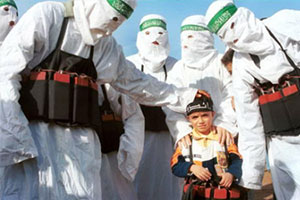 O povo palestino é enganado, explorado e usado como massa de manobra contra Não existe um povo palestino. A criação de um Estado palestino é um meio para a continuação de nossa luta contra Israel e em prol da unidade árabe... Mas na realidade não existe diferença entre jordanianos e palestinos, sírios e libaneses. Todos nós fazemos parte do povo árabe. Falamos da existência de uma identidade palestina unicamente por razões políticas e estratégicas, pois é do interesse nacional dos árabes contrapor a existência dos palestinos ao sionismo. Por razões táticas a Jordânia, que é um país com território definido, não pode reivindicar Haifa ou Yaffa. Mas como palestino eu posso exigir Haifa, Yaffa, Beersheva e Jerusalém. Entretanto, no momento em que nossa soberania sobre toda a Palestina estiver consolidada, não devemos retardar por nenhum momento a unificação dela com a Jordânia."[1]O povo palestino é enganado, explorado e usado como massa de manobra contra Israel. Nessa terra simplesmente viviam árabes cuja origem era, em sua maioria, síria e libanesa, mas nela também viviam judeus. Nesse sentido, os judeus também são palestinos. Golda Meir, que foi primeira-ministra de Israel, disse em sua época: "Eu sou palestina." Foi também Golda Meir que afirmou: "Somente teremos paz com os árabes quando o amor pelos seus filhos for maior que o ódio que eles sentem por nós".A Margem Ocidental do Jordão e Gaza estavam sob domínio árabe de 1948 a 1967, ou seja, nas mãos de jordanianos e egípcios. Se naquela época houvesse uma "questão palestina", como a conhecemos hoje, por que não lhes foi concedido um Estado quando essa região estava sob domínio árabe? Simplesmente porque os "palestinos" nunca foram reconhecidos como um povo autônomo, mas sempre foram considerados árabes jordanianos, sírios ou de outras nacionalidades!